ชื่อหน่วยงาน   องค์การบริหารส่วนตำบลบ้านเนินที่อยู่             หมู่ ๗ ตำบลบ้านเนิน อำเภอเชียรใหญ่ จังหวัดนครศรีธรรมราช  80190ชื่อหน่วยงาน   องค์การบริหารส่วนตำบลบ้านเนินที่อยู่             หมู่ ๗ ตำบลบ้านเนิน อำเภอเชียรใหญ่ จังหวัดนครศรีธรรมราช  80190เรียน  ผู้จัดการห้างหุ้นส่วนจำกัด ปวรรต การโยธาเลขที่ 335  หมู่ที่ 7 ตำบลแม่เจ้าอยู่หัว  อำเภอเชียรใหญ่จังหวัดนครศรีธรรมราช 80190เรียน  ผู้จัดการห้างหุ้นส่วนจำกัด แซนซันการโยธา         เลขที่ 34/2  หมู่ที่ 5  ตำบลสามตำบล อำเภอจุฬาภรณ์         จังหวัดนครศรีธรรมราช  80130
ประกาศองค์การบริหารส่วนตำบลบ้านเนิน
เรื่อง ประกาศผู้ชนะการเสนอราคา ประกวดราคาจ้างก่อสร้างก่อสร้างถนนคอนกรีตเสริมเหล็ก รหัสทางหลวงท้องถิ่น นศ.ถ.๑๓๙-๐๖ สายทางแยกวัดบ้านเนิน หมู่ที่ ๓ บ้านเนิน ตำบลบ้านเนิน อำเภอเชียรใหญ่ จังหวัดนครศรีธรรมราช ด้วยวิธีประกวดราคาอิเล็กทรอนิกส์ (e-bidding)
--------------------------------------------------------------------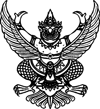 
ประกาศองค์การบริหารส่วนตำบลบ้านเนิน
เรื่อง ประกาศผู้ชนะการเสนอราคา ประกวดราคาจ้างก่อสร้างก่อสร้างถนนคอนกรีตเสริมเหล็ก รหัสทางหลวงท้องถิ่น นศ.ถ.๑๓๙-๐๖ สายทางแยกวัดบ้านเนิน หมู่ที่ ๓ บ้านเนิน ตำบลบ้านเนิน อำเภอเชียรใหญ่ จังหวัดนครศรีธรรมราช ด้วยวิธีประกวดราคาอิเล็กทรอนิกส์ (e-bidding)
--------------------------------------------------------------------               ตามประกาศ องค์การบริหารส่วนตำบลบ้านเนิน เรื่อง ประกวดราคาจ้างก่อสร้างก่อสร้างถนนคอนกรีตเสริมเหล็ก รหัสทางหลวงท้องถิ่น นศ.ถ.๑๓๙-๐๖ สายทางแยกวัดบ้านเนิน หมู่ที่ ๓ บ้านเนิน ตำบลบ้านเนิน อำเภอเชียรใหญ่ จังหวัดนครศรีธรรมราช ด้วยวิธีประกวดราคาอิเล็กทรอนิกส์ (e-bidding) และเอกสารประกวดราคาจ้างด้วยวิธีประกวดราคาอิเล็กทรอนิกส์ (e-Bidding) เลขที่ eb ๓/๒๕๖๔ ลงวันที่ ๒๕ มกราคม ๒๕๖๔ นั้น
               ชุมทางถนน(๓๐.๒๒.๒๐.๕๑ ) จำนวน ๑ โครงการ ผู้เสนอราคาที่ชนะการเสนอราคา ได้แก่ ห้างหุ้นส่วนจำกัด ปวรรต การโยธา (ให้บริการ) โดยเสนอราคาต่ำสุด เป็นเงินทั้งสิ้น ๖,๖๖๑,๖๐๐.๐๐ บาท (หกล้านหกแสนหกหมื่นหนึ่งพันหกร้อยบาทถ้วน) รวมภาษีมูลค่าเพิ่มและภาษีอื่น ค่าขนส่ง ค่าจดทะเบียน และค่าใช้จ่ายอื่นๆ ทั้งปวง               ตามประกาศ องค์การบริหารส่วนตำบลบ้านเนิน เรื่อง ประกวดราคาจ้างก่อสร้างก่อสร้างถนนคอนกรีตเสริมเหล็ก รหัสทางหลวงท้องถิ่น นศ.ถ.๑๓๙-๐๖ สายทางแยกวัดบ้านเนิน หมู่ที่ ๓ บ้านเนิน ตำบลบ้านเนิน อำเภอเชียรใหญ่ จังหวัดนครศรีธรรมราช ด้วยวิธีประกวดราคาอิเล็กทรอนิกส์ (e-bidding) และเอกสารประกวดราคาจ้างด้วยวิธีประกวดราคาอิเล็กทรอนิกส์ (e-Bidding) เลขที่ eb ๓/๒๕๖๔ ลงวันที่ ๒๕ มกราคม ๒๕๖๔ นั้น
               ชุมทางถนน(๓๐.๒๒.๒๐.๕๑ ) จำนวน ๑ โครงการ ผู้เสนอราคาที่ชนะการเสนอราคา ได้แก่ ห้างหุ้นส่วนจำกัด ปวรรต การโยธา (ให้บริการ) โดยเสนอราคาต่ำสุด เป็นเงินทั้งสิ้น ๖,๖๖๑,๖๐๐.๐๐ บาท (หกล้านหกแสนหกหมื่นหนึ่งพันหกร้อยบาทถ้วน) รวมภาษีมูลค่าเพิ่มและภาษีอื่น ค่าขนส่ง ค่าจดทะเบียน และค่าใช้จ่ายอื่นๆ ทั้งปวงประกาศ ณ วันที่ ๑๕ กุมภาพันธ์ พ.ศ. ๒๕๖๔